          BYTOVÉ DRUŽSTVO Petržalka, družstvo 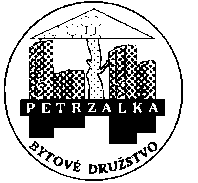 Budatínska 1, 851 05 Bratislava 5	V Bratislave 22.08.2017 Z á p i s n i c azo schôdze vlastníkov bytov a nebytových priestorov v bytovom domePifflova 6, 8 v Bratislave – Petržalke,ktorá sa konala dňa 22.08.2017 od 17.00 hod.Počet vlastníkov oprávnených hlasovať je 64.K bodu 1 programuSchôdzu vlastníkov o 17.00 hod. otvorila a viedla Ingrid Polačková SOR OSD BD Petržalka, poverenú Predstavenstvom BD Petržalka zvolať schôdzu vlastníkov.Pri otvorení schôdze bolo prítomných 10 vlastníkov. Všetky hlasovania prebehli v súlade s ust. § 14 ods. 2 zákona NR SR č. 182/1993 Z.z. o vlastníctve bytov a nebytových priestorov.K tomuto bodu boli prijaté tieto uznesenia:Program schôdze:Otvorenie, voľba zapisovateľa a overovateľa zápisnice zo schôdze vlastníkovKontrola plnenia uznesení z predchádzajúcej schôdzeInformácia o tvorbe a čerpaní FPÚaONávrh ročného plánu opráv na nasledujúci kalendárny rokObnova bytového domuRôzneZáverUznesenie č. 01/08/2017Ako zapisovateľ zápisnice zo schôdze vlastníkov bytov a nebytových priestorov (ďalej len VBaNP) bytového domu na Pifflovej ulici č. 6, 8 v Bratislave bola navrhnutá                 a zvolená p. Ingrid Polačková Výsledok hlasovania:Za: 17	Proti:  0         Zdržal sa: 0	Uznesenie bolo prijatéUznesenie č. 2/08/2017Ako overovateľ zápisnice zo schôdze VBaNP bytového domu na Pifflovej ulici č. 6, 8 v Bratislave bol navrhnutý a zvolený Ing. Pavel Halač.Výsledok hlasovania:Za: 17		Proti: 0          Zdržal sa: 0          Uznesenie bolo prijatéK bodu 2 programuKontrola plnenia uznesení z predchádzajúcej schôdze: Kontrola plnenia uznesení z predchádzajúcej schôdze ktorá sa konala dňa 20.10.2016:Uznesenie č. 5/10/2016 VBaNP v bytovom dome na Pifflovej ulici č. 6, 8 v Bratislave odsúhlasujú komisiu            v zložení: p. Kunšteková Helena, Ing. Pavel Halač, Ing. Jaroslav Ondriaš, Ing. Eva Jamrichová, PhDr. Viera Antošková, p. Ján Zaliber, p. Pospíšil Jan a poverujú ju pri výmene schodiskového presklenia na výber projektanta a ceny za projektovú dokumentáciu, výber zhotoviteľov a cien za zhotovenie diela, výber technického dozoru a ceny. Ďalšie kompetencie komisie:•	odsúhlasenie vypracovanej projektovej dokumentácie,•	odsúhlasenie znení zmlúv o dielo a mandátnej zmluvy,•	poverenie BD Petržalka podpísaním zmlúv o dielo a mandátnej zmluvy,•	odsúhlasenie farebného riešenia,•	rozhodovanie zmenách rozsahu, o prácach a cenách naviac do výšky 5 000,00 €,•	odsúhlasovaním znenia dodatkov a poverením BD Petržalka ich podpísaním.Uznesenie  zostáva v platnostiUznesenie č. 6/10/2016 VBaNP v bytovom dome na Pifflovej ulici č. 6, 8 v Bratislave poverujú a splnomocňujú BD Petržalka zabezpečením všetkých podkladov a stanovísk požadovaných Stavebným úradom MČ Bratislava-Petržalka v stavebnom konaní, vybavením stavebného povolenia na výmenu schodiskových presklení, vybavením nevyhnutných náležitostí, podkladov a stanovísk na uskutočnenie stavebných úprav podľa stavebného povolenia, v prípade potreby vybavením zmeny stavby pred dokončením, zabezpečením všetkých dokladov a podkladov ku kolaudácií a zastupovaním pri kolaudácií. Uznesenie zostáva v platnostiUznesenie č. 7/10/2016 VBaNP v bytovom dome na Pifflovej ulici č. 6, 8 v Bratislave poverujú zástupcu vlastníkov, a v prípade jeho neprítomnosti vlastníka Ing. Halača Pavla, ktorý bude spolu s technickým dozorom odsúhlasovať a podpisovať faktúry za výmenu schodiskových presklení.Uznesenie zostáva v platnostiUznesenie č. 8/10/2016 VBaNP v bytovom dome na Pifflovej ulici č. 6, 8 v Bratislave poverujú zástupcu vlastníkov, a v prípade jeho neprítomnosti vlastníka Ing. Halača Pavla, aby svojim podpisom na faktúre potvrdil vykonanie a dĺžku činnosti technického dozoru objednávateľa pri výmene schodiskových presklení.Uznesenie zostáva v platnostiUznesenie č. 9/10/2016VBaNP bytového domu na Pifflovej ulici č. 6, 8 v Bratislave, navrhujú, aby sa písomné hlasovania, ktoré sa v budúcnosti uskutočnia v bytovom dome Pifflova č. 6, 8 vykonávali v súlade so zákonom 182/1993 Z.z. v znení neskorších predpisov pričom tieto písomné hlasovania bude vykonávať zástupca vlastníkov bytov a nebytových priestorov a overovateľmi vždy budú PhDr. Viera Antošková a Ing. Eva Jamrichová. Písomné hlasovanie o prenájom nebytového priestoru, zmenu elektrického pripojenia, drobných stavebných úprav v byte vlastníka, montáž klimatizácie, satelitných antén, sušiakov na prádlo a pod. si bude vykonávať žiadateľ a overovateľ bude aktuálny zástupca vlastníkov. Uznesenie zostáva v platnostiUznesenie č. 10/10/2016VBaNP bytového domu na Pifflovej ulici č. 6, 8 v Bratislave súhlasia s úpravou zálohového predpisu v položke tvorba FPÚaO BD z 0,33€/m²/mesiac na                         0,50 €/m²/mesiac úžitkovej plochy bytu od 1. 1. 2017.Uznesenie splnenéK bodu 3 programuInformácia o tvorbe a čerpaní FPÚaO P. Polačková informovala prítomných vlastníkov o tvorbe a čerpaní FPÚaO bytového domu k 31.07.2017.Stav finančných prostriedkov k 01.01.2017			92 900,08      Tvorba, z toho:					17 179,67Čerpanie, z toho:						 -5 645,34Informatívny účtovný zostatok FPÚaO: 				         104 434,41Nedoplatky spolu 				       		 -1 117,50za byty – vlastníci	                                                 			 -1 092,80za spoločné nebytové priestory		     		     - 24,70  odberateľské faktúry			         0,00Mesačná tvorba fondu  2 341,68 € (0,50 €/m²/mesiac/byt)K bodu 4 programuNávrh ročného plánu opráv na nasledujúci kalendárny rok Správca p. Polačková:V nasledujúcom kalendárnom roku sa budú odstraňovať havárie a vykonávať len bežná údržba domu.V roku 2018 je v pláne investičná akcia, prehliadka regulačnej stanice plynu                       a v novembri kontrola požiarneho vodovodu a tlakové skúšky požiarnych hadíc. Následne sa vykoná odstránenie zistených závad z odborných prehliadok a skúšok. K bodu 5 programuObnova bytového domuVýberová komisia žiada o rozšírenie projektu a z toho dôvodu je potrebné odsúhlasiť zmeny na zadanie vpracovania projektovej dokumentácie.Návrh uznesení:„VBaNP schvaľujú cenovú ponuku firmy DJS RDB, s.r.o., Topoľčianska 19, 851 05 Bratislava, IČO: 50 641 212 v sume 1670,- € na vypracovanie projektovej dokumentácie na rozšírený rozsah a to: výmena presklených schodiskových stien na schodiskách bytového domu (4ks), výmeny a posunu zasklených stien, zateplenie stropu prízemia vestibulu a prístrešku nad vchodovými dverami, rekonštrukcia vstupných priestorov – výmena výplní otvorov, pivničné okná, výmena hlavných vchodových dverí (ďalej len „investičná akcia 2018“).“„VBaNP schvaľujú, aby v uzneseniach č. 5/10/2016, 6/10/2016, 7/10/2016 a 8/10/2016 prijatých na schôdzi, ktorá sa konala dňa 20.10.2016 bol nahradený rozsah výmena schodiskových stien za investičnú akciu 2018.“Váš bytový dom je pomaľovaný rôznymi nápismi a symbolmi, čo bolo nahlásené na polícii a v poisťovni. Navrhujem náter celého obvodu plášťa prízemia bytového domu a nie len časť  uznanú poisťovňou. Ing. Halač dal návrh aj na opravu sokla (omietkou cena 2 275,20€ a marmolitom cena 2 563,20€)Prítomní vlastníci prejavili záujem o náter celého obvodu plášťa prízemia bytového domu a opravu sokla omietkou.Tvorbu výšky príspevku do FPÚaO navrhujem ponechať. K bodu 6 programuRôzneP. Polačková:- vyzvala vlastníkov aby únikové cesty – schodiská, priestory JOP,  medzipodlažia, chodby vrátane pivničných priestorov boli trvalo voľné.  Únikové cesty musia byť označené a nesmú sa zamykať.Po hodine trvania schôdze bolo prítomných 17 oprávnených vlastníkov a pristúpilo sa k prijímaniu uznesení:Uznesenie č. 3/08/2017 VBaNP v bytovom dome na Pifflovej ulici č. 6, 8 v Bratislave berú na vedomie, že im bol predložený ročný plán opráv podľa § 8b ods. 2 písm. h zák. 182/1993 Z.z. v znení neskorších predpisov na nasledujúci kalendárny rok.Výsledok hlasovania :Za: 17	Proti: 0	Zdržal sa: 0Uznesenie  bolo prijatéUznesenie č. 4/08/2017 VBaNP v bytovom dome na Pifflovej ulici č. 6, 8 v Bratislave schvaľujú cenovú ponuku firmy DJS RDB, s.r.o., Topoľčianska 19, 851 05 Bratislava, IČO: 50 641 212 v sume 1670,- € na vypracovanie projektovej dokumentácie na rozšírený rozsah a to: výmena presklených schodiskových stien na schodiskách bytového domu (4ks), výmeny a posunu zasklených stien, zateplenie stropu prízemia vestibulu a prístrešku nad vchodovými dverami, rekonštrukcia vstupných priestorov – výmena výplní otvorov, pivničné okná, výmena hlavných vchodových dverí (ďalej len „investičná akcia 2018“).Výsledok hlasovania :Za: 17	Proti: 0	Zdržal sa: 0Uznesenie  bolo prijatéUznesenie č. 5/08/2017VBaNP v bytovom dome na Pifflovej ulici č. 6, 8 v Bratislave schvaľujú, aby v uzneseniach č. 5/10/2016, 6/10/2016, 7/10/2016 a 8/10/2016 prijatých na schôdzi, ktorá sa konala dňa 20.10.2016 bol nahradený rozsah výmena schodiskových stien za investičnú akciu 2018.Výsledok hlasovania :Za: 17	Proti: 0	Zdržal sa: 0 Uznesenie  bolo prijatéUznesenie č. 6/08/2017VBaNP v bytovom dome na Pifflovej ulici č. 6, 8 v Bratislave schvaľujú, aby sa vykonala oprava soklu celého domu omietkou v zmysle cenovej ponuky od dodávateľa FIRMA ZAUJEC s.r.o., Tehelná 48/12, 949 01  Nitra, IČO: 44 794 240 v sume 2 275,20€. Výsledok hlasovania :Za: 16	Proti: 0	Zdržal sa: 0 Uznesenie  bolo prijatéUznesenie č. 7/08/2017VBaNP v bytovom dome na Pifflovej ulici č. 6, 8 v Bratislave schvaľujú, aby sa vykonal náter celého obvodového plášťa prízemia bytového domu v zmysle cenovej ponuky od dodávateľa FIRMA ZAUJEC s.r.o., Tehelná 48/12, 949 01  Nitra, IČO: 44 794 240 v sume 4 394,40€. Výsledok hlasovania :Za: 14	Proti: 2	Zdržal sa: 0 Uznesenie  bolo prijatéNa záver p. Polačková poďakovala prítomným vlastníkom za účasť a schôdzu vlastníkov ukončila.Zapísal zvolávateľ schôdze: .....................................        Overil: ....................................	                    p. Ingrid Polačková                         	Ing. Pavel Halač	technik OSD BD PetržalkaPrílohy: Oznámenie o schôdzi, Prezenčná listina, Výpis z katastra nehnuteľností, 2x cenová ponukaRegistrácia: Obchodný register Okresného súdu Bratislava I: oddiel Dr, vložka číslo 28/BIČO 00 169 765	Bankové spojenie	Klientske centrum a podateľňa
DIČ 2020794248 	SK7111000000002634250051	Stránkové hodiny
IČ DPH SK2020794248	Tatra Banka, a.s	Pondelok - Streda: 8.00 – 12.00 a 13.00 – 16.00 hod.
www.bd-p.sk	fax +4212 63 82 01 82	Štvrtok: 8.00 – 12.00 a 13.00 – 17.00 hod.
tel.+4212 21 00 81 11	bd-p@bd-p.sk 	Piatok: 8.00 – 12.00 hod.
